Приложение 2 к приказу ФСТ России от 15 мая 2013 г. N 129, Форма 2.13, Форма 2.14Предложение об установлении тарифов в сфере холодного водоснабжения и о способах приобретения, стоимости и объемах товаров, необходимых для производства регулируемых товаров и (или) оказания регулируемых услугПредложение об установлении тарифов в сфере холодного водоснабжения и о способах приобретения, стоимости и объемах товаров, необходимых для производства регулируемых товаров и (или) оказания регулируемых услугПредложение об установлении тарифов в сфере холодного водоснабжения и о способах приобретения, стоимости и объемах товаров, необходимых для производства регулируемых товаров и (или) оказания регулируемых услугПредложение об установлении тарифов в сфере холодного водоснабжения и о способах приобретения, стоимости и объемах товаров, необходимых для производства регулируемых товаров и (или) оказания регулируемых услугПредложение об установлении тарифов в сфере холодного водоснабжения и о способах приобретения, стоимости и объемах товаров, необходимых для производства регулируемых товаров и (или) оказания регулируемых услугПавловское МУПП "Энергетик"на  2016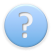 Павловское МУПП "Энергетик"на  2016Павловское МУПП "Энергетик"на  2016Павловское МУПП "Энергетик"на  2016Павловское МУПП "Энергетик"на  2016№ п/пИнформация, подлежащая раскрытиюЗначениеСсылки на документыПримечание123451Информация о предложении регулируемой организации об установлении тарифов в сфере холодного водоснабжения на очередной период регулирования01.2метод регулирования01.2.1с 01.01.2016 по 31.12.2016метод экономически обоснованных расходов (затрат)В соответствии с методическими указаниями по расчёту регулируемых тарифов в сфере водоснабжения о водоотведения от 27,12,2013 №1746-э1.3расчетная величина цен (тарифов)01.3.1с 01.01.2016 по 31.12.2016, руб/м339,98В соответствии с методическими указаниями по расчёту регулируемых тарифов в сфере водоснабжения о водоотведения от 27,12,2013 №1746-э1.4период действия тарифас 01.01.2016 по 31.12.2016 гг.Период регулирования 20161.6необходимая валовая выручка на соответствующий период, в том числе с разбивкой по годам, тыс руб: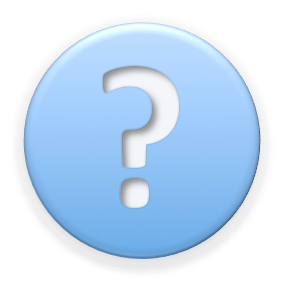 5 590,58выручка на очередной период регулирования1.6.1с 01.01.2016 по 31.12.20165 590,58выручка на очередной период регулирования1.7годовой объем отпущенной в сеть воды, тыс м301.7.1с 01.01.2016 по 31.12.2016165,00объём за очередной период регулирования1.8размер экономически обоснованных расходов, не учтенных при регулировании тарифов в предыдущий период регулирования (при их наличии), определенном в соответствии с законодательством Российской Федерации, тыс руб0,00_1.9размер недополученных доходов регулируемой организацией (при их наличии), исчисленном в соответствии с основами ценообразования в сфере водоснабжения и водоотведения, утверждаемыми Правительством Российской Федерации, тыс руб0,00_2Информация о способах приобретения, стоимости и об объемах товаров, необходимых для производства регулируемых товаров и(или) оказания регулируемых услуг регулируемой организацией02.1сведения о правовых актах, регламентирующих правила закупки (положение о закупках) в регулируемой организацииПоложения о закупкахhttps://eias.fstrf.ru/disclo/get_file?p_guid=0b632c9c-52bb-435a-a52d-a12434d37262_2.2сведения о месте размещения положения о закупках регулируемой организацииЕИАС МОНИТОРИНГhttps://eias.fstrf.ru/disclo/get_file?p_guid=5d102b32-3fcb-449c-91eb-acb75663d390_2.3сведения о планировании закупочных процедур и результатах их проведенияПлан закупокhttps://eias.fstrf.ru/disclo/get_file?p_guid=3eb7681d-80eb-4d6b-9b10-0c5008ee5475_